О внесении изменений в Правила землепользования и застройки Верх-Ушнурского сельского поселения Советского муниципального района Республики Марий ЭлВ соответствии со ст.30, ст.31, ст.32 Градостроительного кодекса Российской Федерации,  п.20 ч.1. ст.14 Федерального закона от 06 октября 2003 года №131-ФЗ «Об общих принципах организации местного самоуправления в Российской Федерации», Уставом Верх-Ушнурского сельского поселения Советского  муниципального района Республики Марий Эл Собрание депутатов Верх-Ушнурского сельского поселения Советского  муниципального района Республики Марий Эл  р е ш а е т:Внести в Правила землепользования и застройки Верх-Ушнурского сельского поселения Советского муниципального района Республики Марий Эл, утвержденные решением Собрания депутатов Верх-Ушнурского сельского поселения № 184 от 08.02.2013 г. (далее – Правила) следующие изменения и дополнения:Часть третью Правила изложить в новой редакции (прилагается).         2. Настоящее  решение вступает в силу после его официального обнародования.             3. Контроль за исполнением настоящего решения оставляю за собой.                      ГлаваВерх-Ушнурского сельского поселения                                     В.А. Прозорова                                                                                                  Приложение к решению Собрания депутатов Верх-Ушнурского сельского поселения №__ от__.__.2020 г.ЧАСТЬ ТРЕТЬЯГРАДОСТРОИТЕЛЬНЫЕ РЕГЛАМЕНТЫ	Cтатья  31.  Перечень территориальных зон							Территориальные зоны	Статья 32. Градостроительные регламенты по минимальному количеству мест на стоянках для временного хранения легковых автомобилей, максимальному проценту застройки в границах земельного участка, предельному количеству этажей зданий, строений, сооружений, предельным размерам земельных участков, максимальному коэффициенту озеленения, видам разрешенного использования земельных участков и объектов капитального строительства,  предельным параметрам разрешённого строительства, реконструкции Минимальное количество мест на стоянках для временного хранения легковых автомобилейНа территориях общего пользования автостоянки допускается размещать при условии выполнения требований действующих нормативов по организации движения транспорта и размещению инженерных коммуникаций и озеленению улиц.Максимальный процент застройки в границах земельного участка, предельное количество этажей зданий, строений, сооружений, предельные размеры земельных участков, максимальный коэффициент озелененияПримечание:  максимальный процент застройки земельных участков в случае отсутствия необходимости организации строительной площадки и постоянного размещения строительной  техники (при строительстве гаражей, лоджий, небольших пристроек и т.п.) может достигать 100 %.1. Перечень градостроительных регламентов по видам использования земельных участков и объектов капитального строительства1. Жилые здания- Многоквартирные жилые дома в 2-5  эт.- Индивидуальные жилые дома с приусадебными земельными участками- Отдельно стоящие жилые дома коттеджного типа на одну семью в 1-3 этажа - Блокированные жилые дома в 1-3 этажа- Блокированные жилые дома в 1-3 этажа с придомовыми участками - Жилые дома для обслуживающего персонала- Специальные жилые дома для престарелых и инвалидов- Общежития, связанные с производством и образованием- Садовые и дачные дома- Многофункциональные обслуживающие, административные и деловые объекты в комплексе с жилыми зданиями2. Административно-хозяйственные,  деловые  и общественные здания, строения и сооружения: - многофункциональные деловые и обслуживающие здания- здания кредитно-финансовых учреждений- здания проектных, научно-исследовательских и изыскательских организаций- здания учреждений образования- здания учреждений здравоохранения - спортивно-зрелищные, спортивно-развлекательные и физкультурно-оздоровительные здания и сооружения-  здания учреждений искусства, культурно-зрелищные, культурно-просветительские-  конфессиональные объекты-  здания предприятий торговли, общественного питания и бытового обслуживания-  здания предприятий связи-  базовые станции связи-  здания учреждений жилищно-коммунального хозяйства-  здания правоохранительных органов и силовых структур3. Здания, строения и сооружения для хранения и обслуживания транспортных средств4. Здания, строения и сооружения производственных, коммунально-складских и инженерно-технические объектов5. Режимные объекты6. Объекты, предназначенные для обеспечения функционирования и нормальной эксплуа-тации объектов недвижимости7. Объекты ритуального назначения8. Прочие объекты9. Природно-рекреационные территории10. Территории озеленения11. Территории и объекты сельскохозяйственного назначения2. Градостроительные регламенты по видам разрешенного использования земельных участков и объектов капитального строительства и предельным параметрам разрешенного строительства, реконструкцииЖИЛЫЕ ЗОНЫПредельные параметры земельных участков и объектов капитального строительства в части отступов зданий от границ участковЖ-1 ЗОНА ЗАСТРОЙКИ МНОГОЭТАЖНЫМИ ЖИЛЫМИ ДОМАМИЗона предназначена для застройки многоквартирными жилыми домами,  допускается размещение объектов социального и культурно - бытового обслуживания населения, преимущественно местного значения, иных объектов согласно градостроительным регламентам.Предельные параметры земельных участков и объектов капитального строительства в части отступов зданий от границ участковЖ-2 ЗОНА ЗАСТРОЙКИ МАЛОЭТАЖНЫМИ И СРЕДНЕЭТАЖНЫМИ ЖИЛЫМИ ДОМАМИЗона предназначена для застройки многоквартирными малоэтажными и средне этажными жилыми домами, допускается размещение объектов социального и культурно - бытового обслуживания населения, преимущественно местного значения, иных объектов согласно градостроительным регламентам.Основные виды разрешенного использованияПредельные параметры земельных участков и объектов капитального строительства в части отступов зданий от границ участковЖ-3 ЗОНА ЗАСТРОЙКИ ИНДИВИДУАЛЬНЫМИ ЖИЛЫМИ ДОМАМИЗона предназначена для застройки индивидуальными жилыми домами, допускается размещение объектов социального и культурно - бытового обслуживания населения, иных объектов согласно градостроительным регламентам.Основные виды разрешенного использованияПредельные параметры земельных участков и объектов капитального строительства           в части отступов зданий от границ участковПримечание:Минимальное расстояние от дома до границ соседнего участка при соблюдении технических регламентов может быть уменьшено до .Ж-5   ЗОНА РАЗВИТИЯ ЖИЛОЙ ЗАСТРОЙКИВ зависимости от параметров планируемого развития расположенных в данной зоне элементов планировочной структуры, установленных проектами планировки, зона может быть предназначена, для застройки средней плотности многоквартирными многоэтажными  жилыми домами (Ж-1), малоэтажными и среднеэтажными жилыми домами (Ж-2), для ндивидуальными жилыми домами (Ж-3), и на такую зону будут распространяться соответствующие градостроительные регламенты.Ж-6  ЗОНА ОБЪЕКТОВ ШКОЛЬНОГО И ДОШКОЛЬНОГО ОБРАЗОВАНИЯЗона предназначена для размещения учреждений школьного и дошкольного образования, а также обслуживающих объектов, дополнительных по отношению к основным видам разрешённого использования и условно разрешённым видам использования и осуществляемые совместно с ними.  Объекты размещаются в жилой зоне. Виды разрешённого использования, условно разрешённого использования, а также предельные параметры земельных участков и объектов капитального строительства в части отступов зданий от границ участков осуществляются в соответствии с требованиями жилых зон.Предельные параметры земельных участков и объектов капитальногостроительства в части отступов зданий от границ участковОБЩЕСТВЕННО- ДЕЛОВЫЕ ЗОНЫО-1 - ЗОНА ДЕЛОВОГО, ОБЩЕСТВЕННОГО И КОММЕРЧЕСКОГО НАЗНАЧЕНИЯЗона объектов обслуживания населения выделена для создания правовых условий формирования разнообразных объектов городского значения. Предельные параметры земельных участков и объектов капитального строительства           в части отступов зданий от границ участковО-2 - ЗОНА УЧРЕЖДЕНИЙ ЗДРАВООХРАНЕНИЯ И СОЦИАЛЬНОЙ ЗАЩИТЫЗона предназначена для размещения учреждений здравоохранения и социальной защиты а также обслуживающих объектов, дополнительных по отношению к основным видам разрешенного использования и условно разрешенным видам использования и осуществляемые совместно с ними.О-3   ЗОНА  ПРОИЗВОДСТВЕННО-ДЕЛОВОГО И КОММЕРЧЕСКОГО НАЗНАЧЕНИЯЗона объектов обслуживания населения выделена для создания правовых условий формирования разнообразных объектов городского значения. Предельные параметры земельных участков и объектов капитального строительства           в части отступов зданий от границ участковО-4   ЗОНА  ЦЕНТРА НАСЕЛЕННОГО ПУНКТАЗона объектов обслуживания населения выделена для формирования городского центра. ОЖ   ОБЩЕСТВЕННО-ЖИЛАЯ ЗОНАЗона предназначена для застройки жилыми  домами с размещением объектов социального и культурно-бытового обслуживания, иных объектов согласно градостроительным регламентам. Зона предназначена для формирования многофункциональной жилой и общественной застройки с широким спектром коммерческих и обслуживающих функций.Предельные параметры земельных участков и объектов капитального строительства           в части отступов зданий от границ участковПРОИЗВОДСТВЕННЫЕ ЗОНЫ      П-1  - ЗОНА ПРОМЫШЛЕННЫХ ПРЕДПРИЯТИЙ И КОММУНАЛЬНО-СКЛАДСКИХ  ОБЪЕКТОВ Зона предназначена для размещения производственно-коммунальных объектов, иных объектов, в соответствии с нижеприведенными видами использования недвижимости.ЗОНЫ ИНЖЕНЕРНОЙ ИНФРАСТРУКТУРЫ И КОММУНАЛЬНО-СКЛАДСКИХ ОБЪЕКТОВТ-1 - ЗОНА ОБЪЕКТОВ ТРАНСПОРТНОЙ ИНФРАСТРУКТУРЫЗона выделяется для размещения объектов транспортной инфраструктуры; режим использования территории определяется в соответствии с назначением объекта согласно требований специальных нормативов и правил.Предельные параметры земельных участков и объектов капитального строительства           в части отступов зданий от границ участков      Т-2 -ЗОНА ОБЪЕКТОВ ИНЖЕНЕРНОЙ ИНФРАСТРУКТУРЫ И ОБЪЕКТОВ КОММУНАЛЬНОГО ОБЕСПЕЧЕНИЯЗона выделяется для размещения объектов инженерной инфраструктуры; режим использования территории определяется в соответствии с назначением объекта согласно требований специальных нормативов и правил.Предельные параметры земельных участков и объектов капитального строительства           в части отступов зданий от границ участковРЕКРЕАЦИОННЫЕ ЗОНЫРекреационные зоны предназначены для организации мест отдыха, туризма, занятий физкультурой и спортом, проведения досуга населения, а также размещения объектов, обеспечивающих эти цели.Р-1    ЗОНА ПАРКОВ, СКВЕРОВ, САДОВ, БУЛЬВАРОВ НАСЕЛЕННЫХ ПУНКТОВЗона предназначена для организации парков, скверов, бульваров, садов используемых в целях отдыха, проведения досуга населения, а также размещения объектов, обеспечивающих эти цели.Основные, вспомогательные и условно разрешенные виды использования могут быть допущены, если их применение не сопровождается сокращением площади зеленых насаждений в границах зоны при условии выполнения компенсационного озелененияР-2  ЗОНА ЛЕСОПАРКОВ, ГОРОДСКИХ ЛЕСОВЗона предназначена для сохранения природного ландшафта, экологически чистой окружающей среды, а также для организации отдыха и досуга населения. Хозяйственная деятельность на территории зоны осуществляется в соответствии с режимом, установленным для лесов зеленой зоны города, на основе лесного законодательства, допускается строительство обслуживающих культурно-развлекательных объектов, спортивных сооружений и комплексов, связанных с выполнением рекреационных функций территории.Основные, вспомогательные и условно разрешенные виды использования могут быть допущены, если их применение не сопровождается сокращением площади зеленых насаждений в границах зоны при условии выполнения компенсационного озеленения.Предельные параметры земельных участков и объектов капитального строительствав части отступов зданий от границ участковР-4    ЗОНА СПОРТИВНЫХ КОМПЛЕКСОВ И СООРУЖЕНИЙЗона предназначена  для размещения спортивных сооружений и комплексов, а также обслуживающих объектов, дополнительных по отношению к  основным видам разрешенного  использования и условно разрешенным видам использования и осуществляемые совместно с ними.Предельные параметры земельных участков и объектов капитального строительства           в части отступов зданий от  границ участковР-5   ЗОНА ПЛЯЖАЗОНЫ СПЕЦИАЛЬНОГО НАЗНАЧЕНИЯС-1   ЗОНА КЛАДБИЩЗона предназначена для размещения кладбищ, колумбариев. Порядок использования территории определяется  с учетом требований государственных градостроительных нормативов и правил, специальных нормативов.ЗОНЫ СЕЛЬСКОХОЗЯЙСТВЕННОГО ИСПОЛЬЗОВАНИЯСХ-1 -  ЗЕМЛИ СЕЛЬКОХОЗЯЙСТВЕННОГО НАЗНАЧЕНИЯИспользуется в целях ведения сельскохозяйственного производства до момента измене-ния вида их использования в соответствии с генеральным планом.   ЛПХ – ЗОНА ЛИЧНОГО ПОДСОБНОГО ХОЗЯЙСТВА      Используется в целях ведения гражданином и (или) совместно осуществляющим с ним ведение личного подсобного хозяйства членами его семьи в целях удовлетворения личных потребностей на земельном участке, предоставленном и (или) приобретенном для ведения личного подсобного хозяйства.     В целях личного подсобного хозяйства может использоваться земельный участок в границах населенного пункта (приусадебный земельный участок) и земельный участок за пределами границ населенного пункта (полевой земельный участок).    Приусадебный земельный участок используется для производства сельскохозяйственной продукции, а также для возведения жилого дома, производственных, бытовых и иных зданий, строений сооружений с соблюдением градостроительных регламентов, строительных, экологических, санитарно-гигиенических, противопожарных и иных правил и нормативов.   Полевой земельный участок используется исключительно для производства сельскохозяй-ственной продукции без права возведения на нем зданий и строений.СХ-2 ЗОНА САДОВОДСТВ И ДАЧНЫХ УЧАСТКОВЗона предназначена для размещения садовых и дачных участков, используемых населением в целях отдыха и выращивания сельскохозяйственных культур.                                                             ПРОЧИЕ ЗОНЫ                     ОК – ЗОНА ОБЪЕКТОВ КУЛЬТУРНОГО НАСЛЕДИЯОбъекты культурного наследия (памятники истории и культуры) народов Российской федерации представляют собой уникальную ценность для всего многонационального народа Российской Федерации и являются неотъемлемой  частью всемирного культурного наследия. В Российской Федерации гарантируется сохранность объектов культурного наследия  (памятников истории и культуры) народов Российской Федерации в интересах настоящего и будущего поколений многонационального народа Российской Федерации.Государственная охрана объектов культурного наследия (памятников истории и культуры) является одной из приоритетных задач муниципального образования «Верх-Ушнурское сельское поселение».К  Постановлению Правительства  Республики Марий Эл «О мерах по обеспечению сохранности объектов культурного наследия (памятников истории и культуры) народов Российской Федерации, расположенных на территории Республики Марий Эл»,  и «О мерах по дальнейшему обеспечению сохранности археологических памятников и культовых мест на территории Республики Марий Эл» Границы зон охраны ОКН на территории Верх-Ушнурского сельского поселения с описанием указанных границ, схема расположения листов, условные обозначения, описание границ зон охраны объектов культурного наследия на территории Верх-Ушнурского сельского поселения. Охранные зоны объектов культурного наследия (далее в настоящем разделе - ОК):ОК 1 Церковь святых апостолов Петра и Павла, год основания  1816  г.  местонахождение: с. Верх-Ушнур, ул. Школьная, д. 10а;ОК 2 Священная роща д. Кукмарь, местонахождение: в 1000 м к ЮЗ от д. Кукмарь;ОК 3 Священная роща д. Янгранур, местонахождение: в 300 м к ЮЗ от д. Янгранур; ОК 4 Священная роща д. Васташуй, местонахождение: в 2000 м к ЮЗ от д. Васташуй;ОК 5 Священная роща, д. Шанер, местонахождение: в 300 м к ЮВ от д. Шанер;ОК 6 Священная роща д. Тапшер, местонахождение: в 1000 м к СЗ от д. Тапшер;ОК  Семейкинская курганная группа эпоха бронзы, абашевская культура, II до н.э., год основания примерно в 1957 г. местонахождение: в 1100-1300 м к северу-северо-западу от д. Семейкино Верх-Ушнурского сельского поселения Советского района (16 курганов, из которых 4 раскопано)Для территории объекта археологического наследия Верх-Ушнурского сельского поселения статьями 45,53 Федерального закона от 25.06.2002 г. № 73-ФЗ «Об объектах культурного наследия (памятниках истории и культуры) народов Российской Федерации» устанавливаются следующий правой режим:Разрешается:- благоустройство территории без нарушения почвенного покрова;- покос травы;- организация и /или установка информационных  надписей. Запрещается:        - проектирование и проведение земляных, строительных, мелиоративных, хозяйственных работ, работ по использованию лесов и иных работ осуществляется при отсутствии на данной территории ОКН, выявленных ОКН или объектов, обладающих признаками объекта культурного наследия.    - распашка земельного участка, снятие дерна и выемка грунта;    - свалка мусора, бытовых отходов.                                              ЛФ -  ЗОНА ЛЕСНОГО ФОНДАИспользуется в целях ведения лесного хозяйства, использования, охраны, защиты и воспроизводства лесов.Предельные параметры земельных участков и объектов капитального строительства           в части отступов зданий от границ участков                                          ВО    ЗОНА ВОДНЫХ ОБЪЕКТОВЗона устанавливается для обеспечения специального режима хозяйственной и иных видов деятельности с целью предотвращения загрязнения, засорения, заиления и истощения водных объектов, а также сохранения среды обитания объектов животного и растительного мира.ПР-1    ЗОНА  ПРОЧИХ   ТЕРРИТОРИЙ Зона предназначена для поддержания баланса открытых и застроенных пространств в использовании городских территорий.  Территория зоны или ее части может быть при необходимости переведена в иные территориальные зоны при соблюдении процедур внесения изменений в Правила. Последующее использование территории зоны или ее частей может быть определено при условии не допущения ухудшения условий проживания и состояния окружающей среды. Изменение назначения зоны или ее частей не должно вступать в противоречие с режимом использования территории прилегающих зон.Статья 33. Ограничения  использования земельных участков и объектов капитального строительства по экологическим условиям и нормативному режиму хозяйственной деятельности         Перечень зон с особыми условиями использования территорийИспользование земельных участков и объектов капитального строительства, расположенных в пределах зон, обозначенных осуществляется в соответствии с градостроительными регламентами по видам разрешенного использования земельных участков и объектов капитального строительства и предельным параметрам разрешенного строительства, реконструкции, определенными статьей 34 настоящих Правил с учетом ограничений, установленных законами, иными нормативными правовыми актами применительно к зонам с особым использованием территорий.Н-3 ВОДООХРАННЫЕ ЗОНЫ Ограничения использования земельных участков и объектов капитального строитель-ства установлены следующими нормативными правовыми актами:- Водный кодекс Российской Федерации от 03.06.2006 N 74-ФЗ- Правила установления на местности границ водоохранных зон и границ прибрежных за-щитных полос водных объектов, утвержденные Постановлением Правительства Российской Федерации от 10.01.2009 N 17;- СП 42.13330.2011 Градостроительство. Планировка и застройка городских и сельских поселений актуализированная редакция  СНиП 2.07.01-89* - СанПиН 2.1.5.980-00 (Санитарные правила и нормы охраны поверхностных вод от загрязнения)- Постановление правительства республики Марий Эл от 29.03.1997 №105 (ред. 28.04.2003) «Об охране водных объектов и утверждении размеров водоохраных зон и прибрежных защитных полос по республике Марий Эл»Н-1 САНИТАРНО-ЗАЩИТНЫЕ ЗОНЫ ПРЕДПРИЯТИЙ, СООРУЖЕНИЙ И ИНЫХ ОБЪЕКТОВОграничения использования земельных участков и объектов капитального строительства установлены следующими нормативными правовыми актами:- СП 42.13330.2011 Градостроительство. Планировка и застройка городских и сельских поселений актуализированная редакция  СНиП 2.07.01-89*- СанПиН 2.1.5.980-00 Санитарные правила и нормы охраны поверхностных вод от загрязненияН-4 ОХРАННЫЕ ЗОНЫ ЛЭПОграничения использования земельных участков и объектов капитального строительства установлены следующими нормативными правовыми актами:- СП 42.13330.2011 Градостроительство. Планировка и застройка городских и сельских поселений актуализированная редакция  СНиП 2.07.01-89* - ПУЭ- Межотраслевые правила по охране труда и эксплуатации электрических сетей.Н-7 ОХРАННЫЕ ЗОНЫ ИНЖЕНЕРНЫХ КОММУНИКАЦИЙОграничения использования земельных участков и объектов капитального строительства установлены следующими нормативными правовыми актами:- СП 42.13330.2011 Градостроительство. Планировка и застройка городских и сельских поселений актуализированная редакция  СНиП 2.07.01-89* Н-2 САНИТАРНО-ЗАЩИТНАЯ ЗОНА АВТОМОБИЛЬНЫХ ДОРОГОграничения использования земельных участков и объектов капитального строительства установлены следующими нормативными правовыми актами:- СП 42.13330.2011 Градостроительство. Планировка и застройка городских и сельских поселений актуализированная редакция  СНиП 2.07.01-89*- Правила установления и использования придорожных полос федеральных автомобильных дорог общего пользования (№1420 от 01.12.1998 г.). Статья 34. Ограничения  использования земельных участков и объектов капитального строительства по экологическим условиям и нормативному режиму хозяйственной деятельности Использование земельных участков и объектов капитального строительства, расположенных в пределах зон, обозначенных на Карте  статьи 29  настоящих Правил, осуществляется в соответствии с градостроительными  регламентами по видам разрешенного  использования земельных участков и объектов капитального строительства и предельным параметрам разрешенного  строительства, реконструкции, определенными  статьей 32 настоящих правил с учетом ограничений, установленных проектом зон охраны памятников истории и культуры.        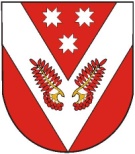 ПРОЕКТРОССИЙ ФЕДЕРАЦИЙМАРИЙ ЭЛ РЕСПУБЛИКЫСЕСОВЕТСКИЙ МУНИЦИПАЛ РАЙОНЫН УШНУР ЯЛ КУНДЕМЫСЕ ДЕПУТАТ ПОГЫНЖОРОССИЙ ФЕДЕРАЦИЙМАРИЙ ЭЛ РЕСПУБЛИКЫСЕСОВЕТСКИЙ МУНИЦИПАЛ РАЙОНЫН УШНУР ЯЛ КУНДЕМЫСЕ ДЕПУТАТ ПОГЫНЖОРОССИЙСКАЯ ФЕДЕРАЦИЯРЕСПУБЛИКА МАРИЙ ЭЛСОБРАНИЕ ДЕПУТАТОВ ВЕРХ-УШНУРСКОГО СЕЛЬСКОГО ПОСЕЛЕНИЯ СОВЕТСКОГО МУНИЦИПАЛЬНОГО РАЙОНА РОССИЙСКАЯ ФЕДЕРАЦИЯРЕСПУБЛИКА МАРИЙ ЭЛСОБРАНИЕ ДЕПУТАТОВ ВЕРХ-УШНУРСКОГО СЕЛЬСКОГО ПОСЕЛЕНИЯ СОВЕТСКОГО МУНИЦИПАЛЬНОГО РАЙОНА ПУНЧАЛПУНЧАЛРЕШЕНИЕРЕШЕНИЕ____________ сессиятретьего созываот «_____» ____________ 2020 года№ _________Код зоныЖИЛЫЕ ЗОНЫ Ж-1Зона застройки многоэтажными жилыми домамиЖ-2Зона застройки малоэтажными и среднеэтажными жилыми домамиЖ-3Зона застройки индивидуальными жилыми домамиЖ-5Зона  развития жилой застройкиЖ-6Зона объектов школьного и дошкольного образованияОБЩЕСТВЕННО- ДЕЛОВЫЕ ЗОНЫ О-1Зона делового, общественного и коммерческого назначенияО-2Зона учреждений здравоохранения и социальной защитыО-3Зона  производственно-делового и коммерческого назначенияО-4Зона центра населенного пунктаО-5Зона объектов высшего и среднего профессионального образованияОЖОбщественно-жилая зонаПРОИЗВОДСТВЕННЫЕ ЗОНЫ П-1Зона  промышленных предприятий и коммунально-складских организаций ЗОНЫ ИНЖЕНЕРНОЙ И ТРАНСПОРТНОЙ ИНФРАСТРУКТУРТ-1Зона объектов транспортной инфраструктурыТ-2Зона объектов инженерной инфраструктуры и коммунального обеспеченияРЕКРЕАЦИОННЫЕ ЗОНЫ Р-1Зона парков, скверов, садов, бульваров населенных пунктовР-2Зона лесопарков, городских лесовР-4Зоны спортивных комплексов и сооруженийР-5Зона пляжаЗОНЫ СПЕЦИАЛЬНОГО НАЗНАЧЕНИЯ C-1Зона кладбищЗОНЫ СЕЛЬСКОХОЗЯЙСТВЕННОГО ИСПОЛЬЗОВАНИЯСХ-1Зона сельскохозяйственного назначенияСХ-2Зона садоводств и дачных участковЛПХЗона ЛПХПРОЧИЕ ЗОНЫВОЗона водных объектовОКЗона объектов культурного наследияЛФЗона лесного фондаПР-1Зона прочих территорийОбъекты капитального строительстваМинимальное количество местИндивидуальные жилые дома, дачи, садоводства1 место на земельный участокМногоквартирные дома1 место на 80 кв.м. общей площади жильяОбъекты образования, физической культуры и спорта, объекты обслуживающей, админи-стративной, общественной, производствен-ной деятельности1 место на 4 – 5  работников, а также 1 место на 10 единовременных посетителей при их максимальном количествеГостиницы, кемпингиОт 9 до 13 мест на 100 местОбъекты здравоохранения и социального обеспечения1 место на 20 койко-мест, а также 1 место на 5 работниковОбъекты рекреации3 места на  территории участкаКладбищаОт 10 до 20 мест на  территории  участкаКод зоныНазначение зонМакси-мальный процент застройкиПредельное ко-личество этажей зданий, строений, сооруженийПредельные размеры земельных участков, гаМинималь-ный коэф-фициент озелененияЖ-1Зона застройки многоэтаж-ными жилыми домами5016не устанав-ливаются20Ж-2Зона застройки малоэтаж-ными и среднеэтажными жилыми домами505не устанав-ливаются20Ж-3индивидуальные жилые дома в 2-3 этажа0,06-0,15Ж-5развитие жилой застройкиопределяется проектами планировкиопределяется проектами планировкиопределяется проектами планировки20Ж-6Зона объектов школьного и дошкольного образования503по нормамСНиП10О-1Зона делового, обществен-ного и коммерческого наз-начения50510О-2учреждения зравоохранения и социальной защиты50210О-3Зона  производственно-де-лового и коммерческого назначения50510О-4Зона центра населенного пункта60520О-5Зона объектов высшего и среднего профессиональ-ного образования50510ОЖ Общественно жилая зона505не устанавливаются20П-1Зона  промышленных пред-приятий и коммунально-складских объектов6020Т-1Зона объектов транспорт-ной инфраструктурыТ-2Зона объектов инженерной инфраструктуры и комму-нального обеспеченияР-1Зона парков, скверов, садов, бульваров населенных пунктовопределяется  проек-тами   пла-нировки50Р-2Зона лесопарков, городских лесов370Р-4Зоны спортивных комплек-сов и сооружений5010Р-5Зона пляжане устанавливается20C-1Зона кладбищне устана-вливаетсяСХ-1Зона сельскохозяйственно-го назначенияне устана-вливаетсяСХ-2Зона садоводств и дачных участковЛПХЗона личных подсобных хозяйствне устана-вливаетсяВОЗона водных объектовне устана-вливаетсяОКЗона объектов культурного наследияЛФЗона лесного фондане устана-вливаетсяПР-1Зона прочих территорийне устана-вливаетсяКодОсновные виды разрешенного использования2.1.1Малоэтажная многоквартирная жилая застройка2.5Среднеэтажная жилая застройка3.4Здравоохранение3.5Образование и просвещение8.3Обеспечение внутреннего правопорядкаКодВспомогательные виды разрешенного использования2.7Обслуживание жилой застройки3.1Коммунальное обслуживание7.5 Трубопроводный транспорт12.0Земельные участки (территории) общего пользованияКодУсловно - разрешенные виды  использования2.5Среднеэтажная жилая застройка3.1.2Административные здания организаций, обеспечивающих предоставление коммунальных услуг3.2Социальное обслуживание3.2.3Оказание услуг связи3.3Бытовое обслуживание3.6 Культурное развитие3.6.1Объекты культурно-досуговой деятельности3.7Религиозное использование4.0Предпринимательство4.4Магазины4.6Общественное питание4.7Гостиничное обслуживание5.1Спорт6.8Связь1Минимальное расстояние от края основной проезжей части магист-ральных дорог до линии регулирования жилой застройки м502Минимальное расстояние от края основной проезжей части магис-ральных дорог до линии регулирования жилой застройки при условии применения шумозащитных устройств, обеспечивающих требования СНиП II23-03-2003 м253Максимальное расстояние от края основной проезжей части  улиц, местных или боковых проездов до линии застройким254Минимальный отступ от красных линий в целях определения места допустимого размещения зданий, строений сооружений.               м55Минимальное расстояние от территории  детских дошкольных учреждений и общеобразовательных школ до красных линий м256Минимальное расстояние между длинными сторонами жилых зданий высотой в 5 этажейм257Минимальные разрывы между стенами зданий без окон из жилых комнатм68Минимальная высота зданиям189Минимальное расстояние между жилыми, общественными и вспомо-гательными зданиями промышленных предприятий I и II степени огнестойкостим610Минимальное расстояние между жилыми, общественными и вспомо-гательными зданиями промышленных предприятий I, II, III степени огнестойкости и зданиями III степени огнестойкости м811Минимальный отступ от края основной проезжей части магистраль-ных улиц в целях определения места допустимого размещения зданий, строений, сооружений при отсутствии  красных линийм812Минимальный отступ от края основной проезжей части улиц местного значения в целях определения места допустимого размещения зданий, строений, сооружений при отсутствии  красных линийм513Минимальный отступ от границы земельного участка в целях опреде-ления места допустимого размещения зданий, сооруженийм3КодОсновные виды разрешенного использования2.1Для индивидуального жилищного строительства2.1.1Малоэтажная многоквартирная жилая застройка2.3Блокированная жилая застройка2.5Среднеэтажная жилая застройка3.4Здравоохранение3.5Образование и просвещение8.3Обеспечение внутреннего правопорядкаКодВспомогательные виды разрешенного использования2.2Для ведения личного подсобного хозяйства (приусадебный земельный участок)2.7Обслуживание жилой застройки3.1Коммунальное обслуживание7.5 Трубопроводный транспорт12.0Земельные участки (территории) общего пользованияКодУсловно - разрешенные виды  использования2.5Среднеэтажная жилая застройка2.7.1Хранение автотранспорта3.1.2Административные здания организаций, обеспечивающих предоставление коммунальных услуг3.2Социальное обслуживание3.2.3Оказание услуг связи3.3Бытовое обслуживание3.6 Культурное развитие3.6.1Объекты культурно-досуговой деятельности3.7Религиозное использование3.8Общественное управление4.0Предпринимательство4.4Магазины4.6Общественное питание4.7Гостиничное обслуживание5.1Спорт6.8Связь1Минимальное расстояние от края основной проезжей части магист-ральных дорог до линии регулирования жилой застройки м502Минимальное расстояние от края основной проезжей части магис-ральных дорог до линии регулирования жилой застройки при условии применения шумозащитных устройств, обеспечивающих требования СНиП II23-03-2003 м253Максимальное расстояние от края основной проезжей части  улиц, местных или боковых проездов до линии застройким254Минимальный отступ от красных линий в целях определения места допустимого размещения зданий, строений сооружений.               Допускается исключать минимальный отступ от красной линии в случае ее прохождения по территории земельного участка в условиях сложившейся застройким55Минимальное расстояние от территории  детских дошкольных учреждений и общеобразовательных школ до красных линий м256Минимальное расстояние между длинными сторонами жилых зданий высотой 2-3 этажам157Минимальное расстояние между длинными сторонами жилых зданий высотой 4 этажам208Минимальное расстояние между длинными сторонами жилых зданий высотой 2-4 этажа и торцами таких зданий с окнами из жилых комнатм109Минимальное расстояние между длинными сторонами жилых зданий высотой 5 этажей ( и  на дополнительный этаж)259Минимальная глубина участка (n – ширина жилой секции)м10,5+n10Минимальная глубина заднего двора (для 2-3 –этажных зданий и  дополнительно для 4-этажных зданий)м7,511Минимальная ширина бокового двора (для 2-3 –этажных зданий              и  дополнительно для  4-этажных зданий)м412Минимальная суммарная ширина боковых дворовм813Минимальные разрывы между стенами зданий без окон из жилых комнатм614Максимальная высота здания  средней этажностим15 15Минимальное расстояние между жилыми, общественными и вспомо-гательными зданиями промышленных предприятий I и II степени огнестойкостим616Минимальное расстояние между жилыми, общественными и вспомо-гательными зданиями промышленных предприятий I, II, III степени огнестойкости и зданиями III степени огнестойкости м817Минимальный отступ от края основной проезжей части магистраль-ных улиц в целях определения места допустимого размещения зданий, строений, сооружений при отсутствии  красных линийм718Минимальный отступ от края основной проезжей части улиц местного значения в целях определения места допустимого размещения зданий, строений, сооружений при отсутствии  красных линийм419Минимальный отступ от границы земельного участка в целях опреде-ления места допустимого размещения зданий, сооруженийм3КодОсновные виды разрешенного использования2.1Для индивидуального жилищного строительства2.2Для ведения личного подсобного хозяйства (приусадебный земельный участок)3.4Здравоохранение3.5Образование и просвещение8.3Обеспечение внутреннего правопорядка13.1Ведение огородничестваКодВспомогательные виды разрешенного использования3.1Коммунальное обслуживание5.1 Спорт7.5Трубопроводный транспорт12.0Земельные участки (территории) общего пользованияКодУсловно - разрешенные виды  использования2.1.1Малоэтажная многоквартирная жилая застройка2.3Блокированная жилая застройка2.7Обслуживание жилой застройки2.7.1Хранение автотранспорта3.1.2Административные здания организаций, обеспечивающих предоставление коммунальных услуг3.2Социальное обслуживание3.2.1Дома социального обслуживания3.3Бытовое обслуживание3.6 Культурное развитие3.6.1Объекты культурно-досуговой деятельности3.7Религиозное использование3.8Общественное управление3.8.1Государственное управление4.0Предпринимательство4.6Общественное питание5.1Спорт6.8Связь12.0.1Улично-дорожная сеть1Минимальное расстояние от дома до красной линии улиц в условиях сложившейся застройки в случае прохождения красной линии по территории земельного участка допускается минимальное расстояние исключать.Допускается размещение гаража по границе земельного участка, ориентированной в сторону улицы, с учетом противопожарных требованийм52Минимальное расстояние от дома до края  проезда.                    Допускается размещение гаража по границе земельного участка, ориентированной в сторону проезда, с учетом противопожарных требованийм33Минимальное расстояние от дома до границы соседнего участка м34Минимальное расстояние от построек для содержания скота и птицы до соседнего участка.Допускается блокировка хозяйственных построек на смежных земельных участках по взаимному согласию домовладельцев с учетом противопожарных требованийм45Минимальное расстояние от прочих построек (бань, гаражей и др.) до соседнего участка.Допускается блокировка хозяйственных построек на смежных земельных участках по взаимному согласию домовладельцев с учетом противопожарных требованийм16Минимальное расстояние от окон жилых комнат до стен соседнего дома и хозяйственных построек, расположенных на соседних земельных участкахм6КодОсновные виды разрешенного использования3.5Образование и просвещениеКодВспомогательные виды разрешенного использования3.1Коммунальное обслуживание4.6Общественное питание5.1Спорт7.5Трубопроводный транспорт12.0Земельные участки (территории) общего пользованияКодУсловно - разрешенные виды разрешенного использования6.8Связь1Минимальный отступ от красных линий в целях определения места допустимого размещения зданий, строений, сооружений м52Минимальный отступ от края основной проезжей части магистральных улиц в целях определения места допустимого размещения зданий, строений, сооружений при отсутствии красных линийм83Минимальный отступ от края основной проезжей части улиц местного значения в целях определения места допустимого размещения зданий, строений, сооружений при отсутствии красных линийм54Минимальный отступ от границы земельного участка в целях определения места допустимого размещения зданий, сооруженийм3КодОсновные виды разрешенного использования3.1Коммунальное обслуживание3.2Социальное обслуживание3.3Бытовое обслуживание3.4 Здравоохранение3.5Образование и просвещение3.6.1Объекты культурно-досуговой деятельности3.6.2Парки культуры и отдыха3.8Общественное управление3.9Обеспечение научной деятельности3.10.1Амбулаторное ветеринарное обслуживание4.0Предпринимательство5.1Спорт8.3Обеспечение внутреннего правопорядка9.3Историко-культурная деятельностьКодВспомогательные виды разрешенного использования7.5Трубопроводный транспорт12.0Земельные участки (территории) общего пользования12.0.1Улично-дорожная сетьКодУсловно - разрешенные виды  использования2.1.1Малоэтажная многоквартирная жилая застройка2.5Среднеэтажная жилая застройка2.7.1Хранение автотранспорта3.7Религиозное использование4.2Объекты торговли4.9.1.3Автомобильные мойки4.9.1.4Ремонт автомобилей6.8 Связь1Минимальное расстояние от края основной проезжей части магист-ральных дорог до линии регулирования жилой застройким502Минимальное расстояние от края  основной проезжей части магист-ральных дорог до линии регулирования жилой застройки при условии применения шумозащитных устройств, обеспечивающих трубования СНиП 23-03-2002                       м253Минимальное расстояние от края основной проезжей части улиц, местных или боковых проездов до линии застройким254Минимальный отступ от красных линий в целях определения места допустимого размещения зданий, строений, сооруженийм55Минимальное расстояние от территорий детских дошкольных учреж-дений и общеобразовательных школ до красных линийм256Минимальное расстояние между длинными сторонами зданий  (для 5- этажных зданий)м47Минимальные разрывы между стенами зданий без окон из жилых комнатм68Максимальная высота зданиям219Минимальное расстояние между жилыми, общественными и вспомо-гательными зданиями промышленных предприятий I  и II степени огнестойкостим610Минимальное расстояние между жилыми, общественными и вспомо-гательными зданиями промышленных предприятий I  и II степени огнестойкости и зданиями III степени огнестойкостим811Минимальный отступ от края основной проезжей части улиц местного значения в целях определения места допустимого размещения зданий, строений, сооружений при отсутствии красных линийм512Минимальный отступ от границы земельного участка  в целях опреде-ления места допустимого размещения зданий, строений, сооружений м3КодОсновные виды разрешенного использования3.2Социальное обслуживание3.4ЗдравоохранениеКодВспомогательные виды разрешенного использования3.1Коммунальное обслуживание4.9Служебные гаражи7.5Трубопроводный транспорт12.0Земельные участки (территории) общего пользования12.0.1Улично-дорожная сетьКодУсловно – разрешенные виды использования2.1.1Малоэтажная многоквартирная жилая застройка2.5Среднеэтажная жилая застройка3.7Религиозное использование6.8СвязьКодОсновные виды разрешенного использования3.1Коммунальное обслуживание3.2.3Оказание услуг связи3.3Бытовое обслуживание3.5Образование и просвещение3.6Культурное развитие3.8Общественное управление3.9Обеспечение научной деятельности3.10.1Амбулаторное ветеринарное обслуживание4.0Предпринимательство4.1 Деловое управление4.2Объекты торговли4.3 Рынки4.4Магазины4.5Банковская и страховая деятельность4.6Общественное питание4.7Гостиничное обслуживание5.1Спорт8.3Обеспечение внутреннего правопорядка9.3Историко-культурная деятельность12.0Земельные участки (территории) общего пользованияКодВспомогательные виды разрешенного использования7.5Трубопроводный транспорт12.0.1Улично-дорожная сетьКодУсловно - разрешенные виды  использования2.1.1Малоэтажная многоквартирная жилая застройка2.5Среднеэтажная жилая застройка3.7Религиозное использование4.9Служебные гаражи6.8Связь1Минимальное расстояние от края основной проезжей части магист-ральных дорог до линии регулирования жилой застройким502Минимальное расстояние от края  основной проезжей части магист-ральных дорог до линии регулирования жилой застройки при условии применения шумозащитных устройств, обеспечивающих трубования СНиП 23-03-2002                       м253Минимальное расстояние от края основной проезжей части улиц, местных или боковых проездов до линии застройким254Минимальный отступ от красных линий в целях определения места допустимого размещения зданий, строений, сооруженийм55Минимальное расстояние от территорий детских дошкольных учреж-дений и общеобразовательных школ до красных линийм256Минимальное расстояние между длинными сторонами зданий  (для 5- этажных зданий)м47Минимальные разрывы между стенами зданий без окон из жилых комнатм68Максимальная высота зданиям219Минимальное расстояние между жилыми, общественными и вспомо-гательными зданиями промышленных предприятий I  и II степени огнестойкостим610Минимальное расстояние между жилыми, общественными и вспомо-гательными зданиями промышленных предприятий I  и II степени огнестойкости и зданиями III степени огнестойкостим811Минимальный отступ от края основной проезжей части улиц местного значения в целях определения места допустимого размещения зданий, строений, сооружений при отсутствии красных линийм512Минимальный отступ от границы земельного участка  в целях опреде-ления места допустимого размещения зданий, строений, сооружений м3КодОсновные виды разрешенного использования3.1Коммунальное обслуживание3.2Социальное обслуживание3.3Бытовое обслуживание3.4Здравоохранение3.5Образование и просвещение3.6Культурное развитие3.7Религиозное использование3.8Общественное управление3.10.1Амбулаторное ветеринарное обслуживание4.0Предпринимательство5.1Спорт8.3Обеспечение внутреннего правопорядка9.3Историко-культурная деятельность12.0Земельные участки (территории) общего пользованияКодВспомогательные виды разрешенного использования7.5Трубопроводный транспорт12..0.1Улично-дорожнная сетьКодУсловно - разрешенные виды  использования2.1.1Малоэтажная многоквартирная жилая застройка2.5Средне этажная жилая застройка2.7.1Хранение автотранспорта6.8СвязьКодОсновные виды разрешенного использования2.1.1Малоэтажная многоквартирная жилая застройка2.3Блокированная жилая застройка3.1Коммунальное обслуживание3.2Социальное обслуживание3.3Бытовое обслуживание3.4 Здравоохранение3.5Образование и просвещение3.6Культурное развитие3.8Общественное управление3.10.1Амбулаторное ветеринарное обслуживание4.0Предпринимательство4.1Деловое управление4.4 Магазины4.6Общественное питание5.1Спорт8.3Обеспечение внутреннего правопорядка9.3Историко-культурная деятельность12.0Земельные участки (территории) общего пользованияКодВспомогательные виды разрешенного использования2.1Для индивидуального жилищного строительства2.7.1Хранение автотранспорта7.5Трубопроводный транспорт12.0.1Улично-дорожная сетьКодУсловно - разрешенные виды  использования3.7Религиозное использование3.9Обеспечение научной деятельности3.9.3Проведение научных испытаний4.3Рынки4.9Служебные гаражи4.9.1Объекты дорожного сервиса6.8Связь1Минимальное расстояние от края основной проезжей части магист-ральных дорог до линии регулирования жилой застройки м502Минимальное расстояние от края основной проезжей части магис-ральных дорог до линии регулирования жилой застройки при условии применения шумозащитных устройств, обеспечивающих требования СНиП 23-03-2003 м253Максимальное расстояние от края основной проезжей части  улиц, местных или боковых проездов до линии застройким254Минимальный отступ от красных линий в целях определения места допустимого размещения зданий, строений сооружений.Допускается исключать минимальный отступ от красной линии в случае ее прохождения по территории земельного участка в условиях сложившейся застройким55Минимальное расстояние от территории  детских дошкольных учреждений и общеобразовательных школ до красных линий м256Минимальное расстояние между длинными сторонами жилых зданий высотой 2-3 этажам157Минимальное расстояние между длинными сторонами жилых зданий высотой 4 этажам208Минимальное расстояние между длинными сторонами жилых зданий высотой 2-4 этажа и торцами таких зданий с окнами из жилых комнатм109Минимальное расстояние между длинными сторонами жилых зданий высотой 5 этажей2510Минимальные разрывы между стенами зданий без окон из жилых комнатм611Максимальная высота здания  средней этажностим1812Минимальное расстояние между жилыми, общественными и вспомо-гательными зданиями промышленных предприятий I и II степени огнестойкостим613Минимальное расстояние между жилыми, общественными и вспомо-гательными зданиями промышленных предприятий I, II, III степени огнестойкости и зданиями III степени огнестойкости м814Минимальный отступ от края основной проезжей части магистраль-ных улиц в целях определения места допустимого размещения зданий, строений, сооружений при отсутствии  красных линийм715Минимальный отступ от края основной проезжей части улиц местного значения в целях определения места допустимого размещения зданий, строений, сооружений при отсутствии  красных линийм516Минимальный отступ от границы земельного участка в целях опреде-ления места допустимого размещения зданий, сооруженийм3КодОсновные виды разрешенного использования4.9.1.4Ремонт автомобилей6.0Производственная деятельность6.1Недропользование6.3Легкая промышленность6.4Пищевая промышленность6.5Нефтехимическая промышленность6.6Строительная промышленность6.7Энергетика6.9СкладыКодВспомогательные виды разрешенного использования3.1Коммунальное обслуживание3.3Бытовое обслуживание3.4 Здравоохранение3.6Культурное развитие3.7Религиозное использование3.8Общественное управление3.9Обеспечение научной деятельности3.10.1Амбулаторное ветеринарное обслуживание4.0Предпринимательство4.1Деловое управление4.2Объекты торговли4.3 Рынки4.4Магазины4.5Банковская и страховая деятельность4.6Общественное питание4.9Служебные гаражи5.1Спорт7.5 Трубопроводный транспорт8.3Обеспечение внутреннего правопорядка9.3Историко-культурная деятельность12.0Земельные участки (территории) общего пользования12.0.1Улично-дорожная сетьКодУсловно- разрешенные виды  использования2.7.1Хранение автотранспорта3.2.4Общежития4.7Гостиничное обслуживание6.8СвязьКодОсновные виды разрешенного использования2.7.1Хранение автотранспорта3.1Коммунальное обслуживание3.2.3Оказание услуг связи4.9Служебные гаражи4.9.1Объекты дорожного сервиса7.0Транспорт7.5Трубопроводный транспортКодВспомогательные виды разрешенного использования12.0Земельные участки (территории) общего пользования12.0.1Улично-дорожная сеть12.0.2Благоустройство территорииКодУсловно - разрешенные виды  использования4.1Деловое управление4.4Магазины4.6Общественное питание4.7Гостиничное обслуживание6.8Связь8.3Обеспечение внутреннего правопорядка1Минимальный отступ от красных линий в целях определения места допустимого размещения зданий, строений, сооруженийм52Минимальный отступ от края  основной проезжей части магист-ральных улиц в целях определения места допустимого размещения зданий, строений, сооружений магистральных улиц при отсутствии красных линийм83Минимальный отступ от края  основной проезжей части улиц мест-ного значения в целях определения места допустимого размещения зданий, строений, сооружений при отсутствии красных линийм54Минимальный отступ от границы земельного участка в целях опреде-ления места допустимого размещения зданий, строений, сооруженийм3Код Основные виды разрешенного использования земельных участков3.1Коммунальное обслуживание3.2.3 Оказание услуг связи4.9 Служебные гаражи4.9.1 Объекты дорожного сервиса6.7Энергетика7.0 Транспорт7.5 Трубопроводный транспорт12.0 Земельные участки (территории) общего пользованияКод  Вспомогательные виды разрешенного использования12.0 Земельные участки (территории) общего пользования12.0.1 Улично-дорожная сеть12.0.2 Благоустройство территории12.2 Специальная деятельностьКод Условно-разрешенные виды использования    4.0Предпринимательство4.1 Деловое управление4.4 Магазины4.6 Общественное питание4.7 Гостиничное обслуживание6.8 Связь6.9 Склады8.3 Обеспечение внутреннего правопорядка1Минимальный отступ от красных линий в целях определения места допустимого размещения зданий, строений, сооруженийм52Минимальный отступ от края  основной проезжей части магист-ральных улиц в целях определения места допустимого размещения зданий, строений, сооружений при отсутствии красных линийм83Минимальный отступ от края  основной проезжей части улиц мест-ного значения в целях определения места допустимого размещения зданий, строений, сооружений при отсутствии красных линийм54Минимальный отступ от границы земельного участка в целях опреде-ления места допустимого размещения зданий, строений, сооруженийм3КодОсновные виды разрешенного использования3.6.2Парки культуры и отдыха5.0Отдых (рекреация)12.0Земельные участки (территории) общего пользования12.0.2Благоустройство территорииКодВспомогательные виды разрешенного использования3.6Культурное развитие4.8.1Развлекательные мероприятия12.0.1Улично-дорожная сетьКодУсловно - разрешенные виды разрешенного использования3.6.1Объекты культурно-досуговой деятельности3.7Религиозное использование4.6Общественное питание5.1.3Площадки для занятий спортомКодОсновные виды разрешенного использования5.0Отдых (рекреация)КодВспомогательные виды разрешенного использования5.2Природно-познавательный туризм12.0Земельные участки (территории) общего пользования12.0.1Улично-дорожная сеть12.0.2Благоустройство территорииКодУсловно - разрешенные виды разрешенного использования3.2Социальное обслуживание3.4Здравоохранение3.6.3Цирки и зверинцы3.7Религиозное использование4.6Общественное питание5.1Спорт5.1.3Площадки для занятий спортом6.8Связь9.2.1Санаторная деятельность1Минимальный отступ от красных линий в целях определения места допустимого размещения зданий, строений, сооруженийм52Минимальный отступ от края  основной проезжей части магист-ральных улиц в целях определения места допустимого размещения зданий, строений, сооружений при отсутствии красных линийм83Минимальный отступ от края  основной проезжей части улиц местного значения в целях определения места допустимого размеще-ния зданий, строений, сооружений магистральных улиц при отсут-ствии красных линийм54Минимальный отступ от границы земельного участка в целях опреде-ления места допустимого размещения зданий, строений, сооруженийм3КодОсновные виды  разрешенного  использования5.1Спортивно-зрелищные  сооруженияВспомогательные  виды  разрешенного  использования2.7.1Места  накопления  твердых  бытовых  отходов3.1Насосные  станции3.3Здания  объектов  бытового  обслуживания3.4Пункты  оказания первой  медицинской помощи3.6Здания  учреждений  культуры, искусства  и  туризма4.6Здания  предприятий  общественного  питания7.5Строительство,  реконструкция,  эксплуатация  линий  электропередачи,  линий  связи, дорог,  трубопроводов  и  других  линейных  объектов и  распределительных  пунктов8.3Здания  и  сооружения  пунктов  полицииУсловно  разрешенные  виды  использования3.8Административно-хозяйственные и  общественные здания  многофункционального назначения4.4Здания  предприятий  торговли4,6Здания  предприятий  общественного  питания6.8Базовые станции  сотовой  связи1Минимальный отступ от красных линий в целях определения места допустимого размещения зданий, строений, сооруженийм52Минимальный отступ от края основной проезжей части магистраль-ных улиц в целях определения места допустимого размещения зданий, строений, сооружений при отсутствии красных линийм83Минимальный отступ от края основной проезжей части улиц местного значения в целях определения места допустимого размещения зданий, строений, сооружений при отсутствии красных линийм54Минимальный отступ от границы земельного участка в целях опреде-ления места допустимого размещения зданий, строений, сооруженийм3КодОсновные виды разрешенного использования3.4Здравоохранение5.0Отдых (рекреация)5.1.3Площадки для занятий спортомКодВспомогательные виды разрешенного использования12.0.2Благоустройство территорииКодОсновные виды разрешенного использования3.7Религиозное использование12.1Ритуальная деятельностьКодВспомогательные виды разрешенного использования3.1Коммунальное обслуживание4.9Обслуживание автотранспортаКодОсновные виды разрешенного использования1.0Сельскохозяйственное использование13.1Ведение огородничества13.2Ведение садоводстваКодВспомогательные виды разрешенного использования1.13Рыбоводство3.1Коммунальное обслуживание7.5Трубопроводный транспорт11.3Гидротехнические сооружения12.0Земельные участки (территории) общего пользованияКодУсловно - разрешенные виды использования1.18Обеспечение сельскохозяйственного производства2.1Для индивидуального жилищного строительства6.8СвязьКодОсновные виды разрешенного использования2.2Для ведения личного подсобного хозяйства (приусадебный земельный участок)13.1Ведение огородничества13.2Ведение садоводстваКодВспомогательные виды разрешенного использования1.0Сельскохозяйственное использование1.16Ведение личного подсобного хозяйства на полевых участках2.7Обслуживание жилой застройки2.7.1Хранение автотранспорта3.1Коммунальное обслуживание6.9Склады7.5Трубопроводный транспорт12.0Земельные участки (территории) общего пользования12.0.1Улично-дорожная сетьКодУсловно - разрешенные виды разрешенного использования6.8СвязьКодОсновные виды разрешенного использования13.0Земельные участки общего назначения13.2Ведение садоводстваКодВспомогательные виды разрешенного использования2.7Обслуживание жилой застройки2.7.1Объекты гаражного назначения3.1Коммунальное обслуживание12.0Земельные участки (территории) общего пользования13.1Ведение огородничестваКодУсловно - разрешенные виды  использования2.2Для ведения личного подсобного хозяйства (приусадебный земельный участок)3.4.1Амбулаторно-поликлиническое обслуживание3.7Религиозное использование4.4Магазины4.9Обслуживание автотранспорта5.1Спорт8.3Обеспечение внутреннего правопорядкаКодОсновные виды разрешенного использования5.0Отдых (рекреация)5.2Природно-познавательный туризм9.1Охрана природных территорий10.0Использование лесов10.1Заготовка древесины10.2Лесные плантации10.3Заготовка лесных ресурсовКодВспомогательные виды разрешенного использования3.1Коммунальное обслуживание 3.7Религиозное использование6.1Недропользование7.5Трубопроводный транспорт11.3Гидротехнические сооружения12.0Земельные участки (территории) общего пользованияКодУсловно - разрешенные виды  использования6.8Связь1Минимальное расстояние от дома до красной линии улиц. Допускается размещение гаража по границе земельного участка, ориентированной в сторону улицы, с учетом противопожарных требований м52Минимальное расстояние от дома до края  проезда.                       Допускается размещение гаража по границе земельного участка, ориентированной в сторону проезда, с учетом противопожарных требованийм33Минимальное расстояние от жилого дома или строения до соседнего участкам34Минимальное расстояние от постройки для содержания мелкого скота и птицым45Минимальное расстояние от других построекм16Минимальные противопожарные расстояния между жилыми домами и строениями, в том числе блокированными из негорючих материалов несущих и ограждающих конструкций (камень, бетон и т.п.)м67Минимальные противопожарные расстояния между жилыми домами и строениями, в том числе блокированными из негорючих материалов несущих и ограждающих конструкций (камень, бетон и т.п.) с дере-вянными перекрытиями и покрытиями, защищенными трудногорю-чими и негорючими материаламим88Минимальные противопожарные расстояния между жилыми домами и строениями, в том числе блокированными домами и жилыми строе-нииями из древесины, каркасных ограждающих конструкций из него-рючих, трудногорючих и горючих материаловм159Минимальные противопожарные расстояния между жилыми домами и строениями, в том числе блокированными из негорючих материалов несущих и ограждающих конструкций (камень, бетон и т.п.) и  из дре-весины, каркасных ограждающих конструкций из негорючих, трудно-горючих и горючих материалов.м1010Минимальные противопожарные расстояния между жилыми домами и строениями, в том числе блокированными из негорючих материалов несущих и ограждающих конструкций (камень, бетон и т.п.) с дере-вянными перекрытиями и покрытиями, защищенными трудногорю-чими и негорючими материалами и  домами, жилыми строениями из древесины, каркасных ограждающих конструкций из негорючих, трудногорючих и горючих материалов.м10КодОсновные виды разрешенного использования1.13Рыбоводство5.0Отдых (рекреация)11.0Водные объекты11.1Общее пользование водными объектами11.2Специальное пользование водными объектами11.3Гидротехнические сооруженияКодОсновные виды разрешенного использования11.3Гидротехнические сооружения12.0.2Благоустройство территорииН-1Санитарно-защитные зоны предприятий, сооружений и иных объектовН-2Санитарно-защитная зона автомобильных дорог Н-3Водоохранные зоны Н-4Охранные зоны ЛЭПН-7Охранные зоны инженерных коммуникаций